HOW TO REGISTER FOR CLASSESBefore you start to register, please make sure Your emergency contact information is updatedYou have no holds on your accountYou are greenlighted (If you are not, you will see an error that says “You have not been greenlighted yet”If you are looking to register for COUN 6398 – Internship & COUN 6399 – Practicum, Please submit the Practicum/Internship application from the handbookLink to handbook: https://www.wtamu.edu/_files/docs/WT_Student_Handbook_COUNSED_Program_Fall_2021.pdf PLEASE FOLLOW ALL 9 STEPS to register
 STEP 1: Log into Buff Portal on www.wtamu.edu STEP 2: Once you log in, select Buff Advisor link has shown. 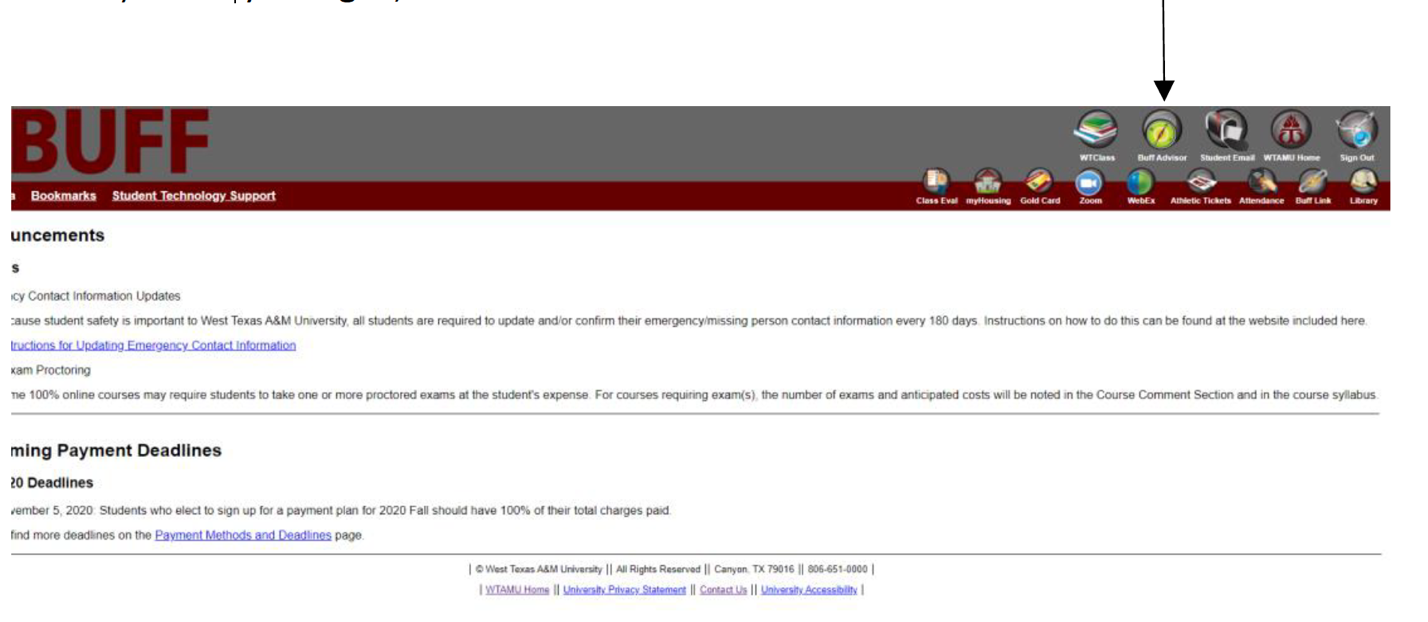 STEP 3: Click on “Search for Classes”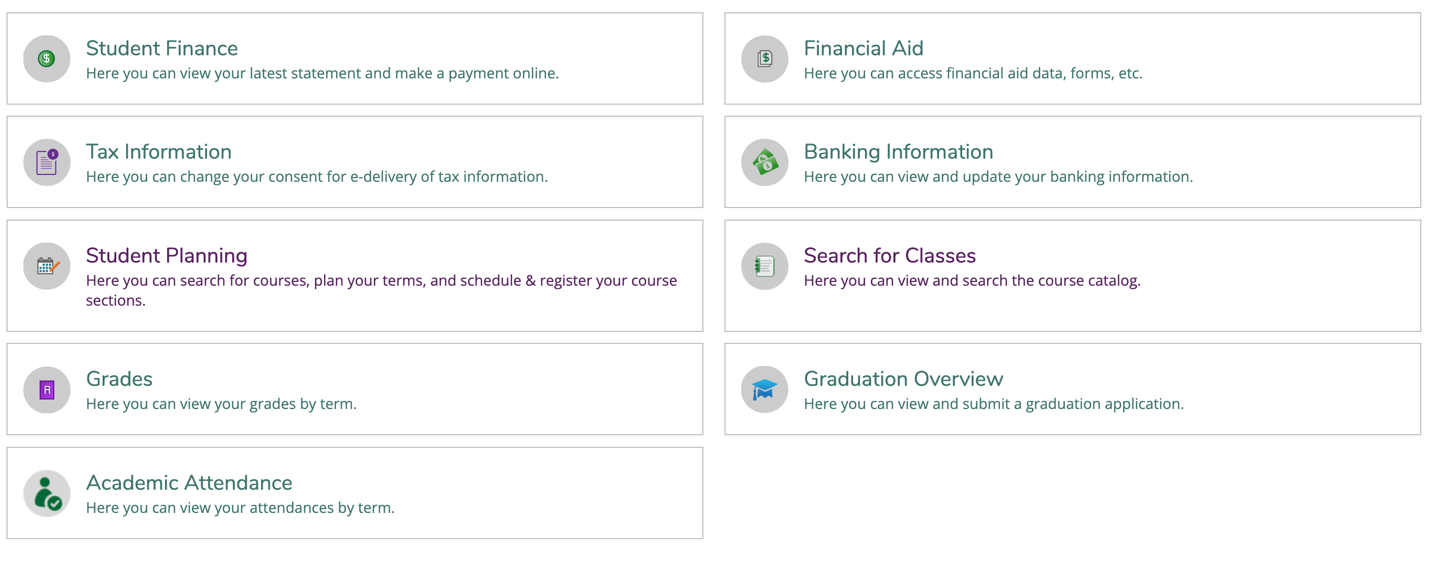 STEP 4: You will complete an “Advanced Search” to find the classes you would like to register for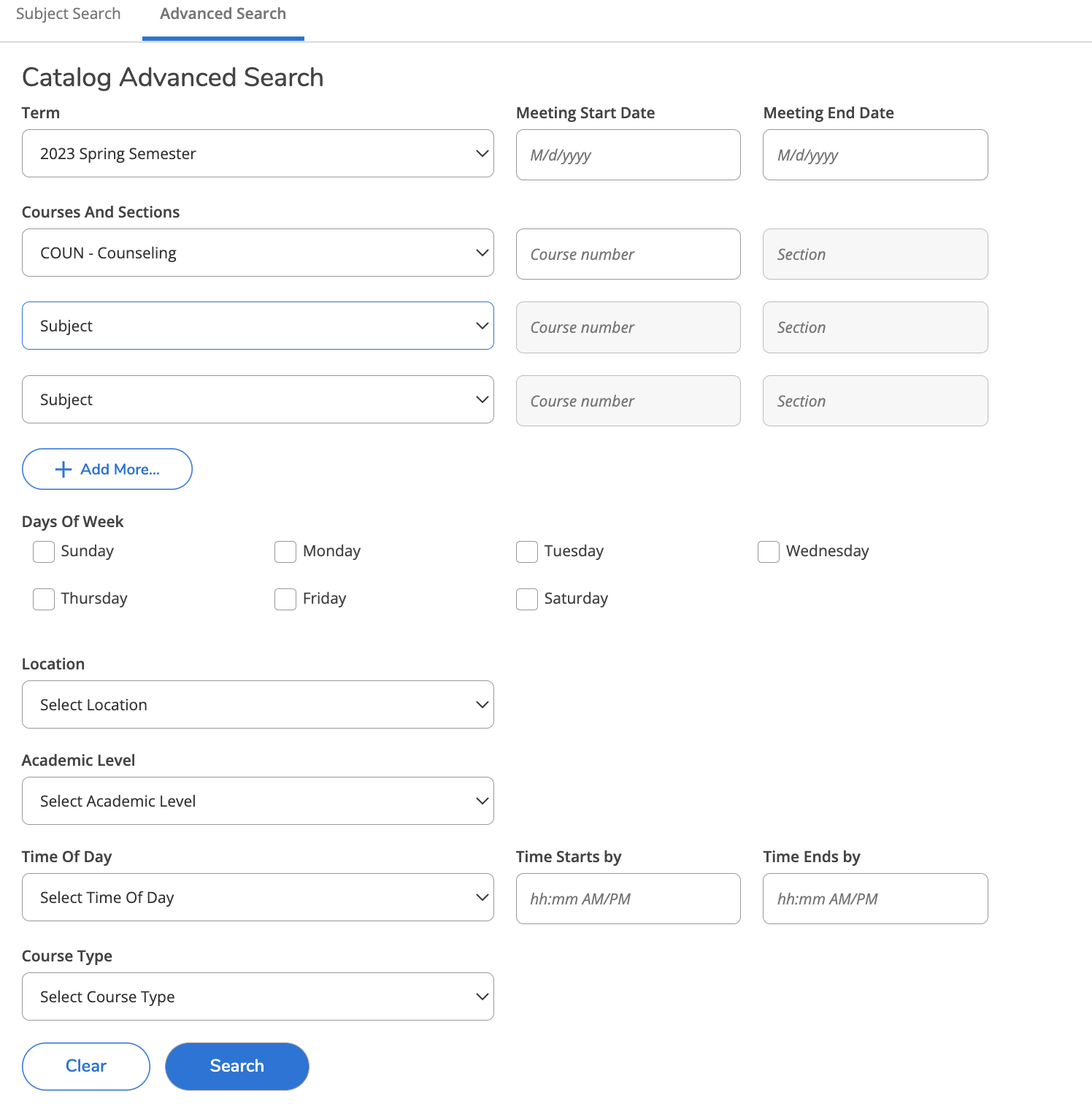 STEP 5: You will be required to pick the section for the course you would like to register for. Some courses can have two section which is the 70 & 71. A course with section will look like “COUN 6308*70“You can register for either section. The course information for each section is the same. 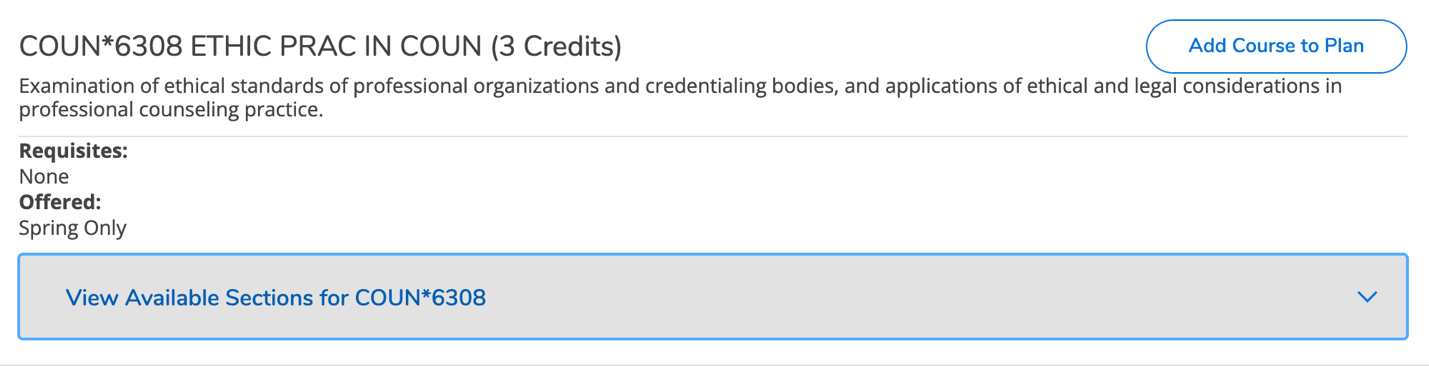 STEP 6: You will be required to add section to your schedule. Please remember, not all courses will have two sections. This will only be the case for certain courses. DO NOT STOP HERE. YOU ARE NOT REGISTRED!If one section if full, please add the second one to your schedule. BOTH SECTIONS HAVE THE SAME COURE INFORMATION!!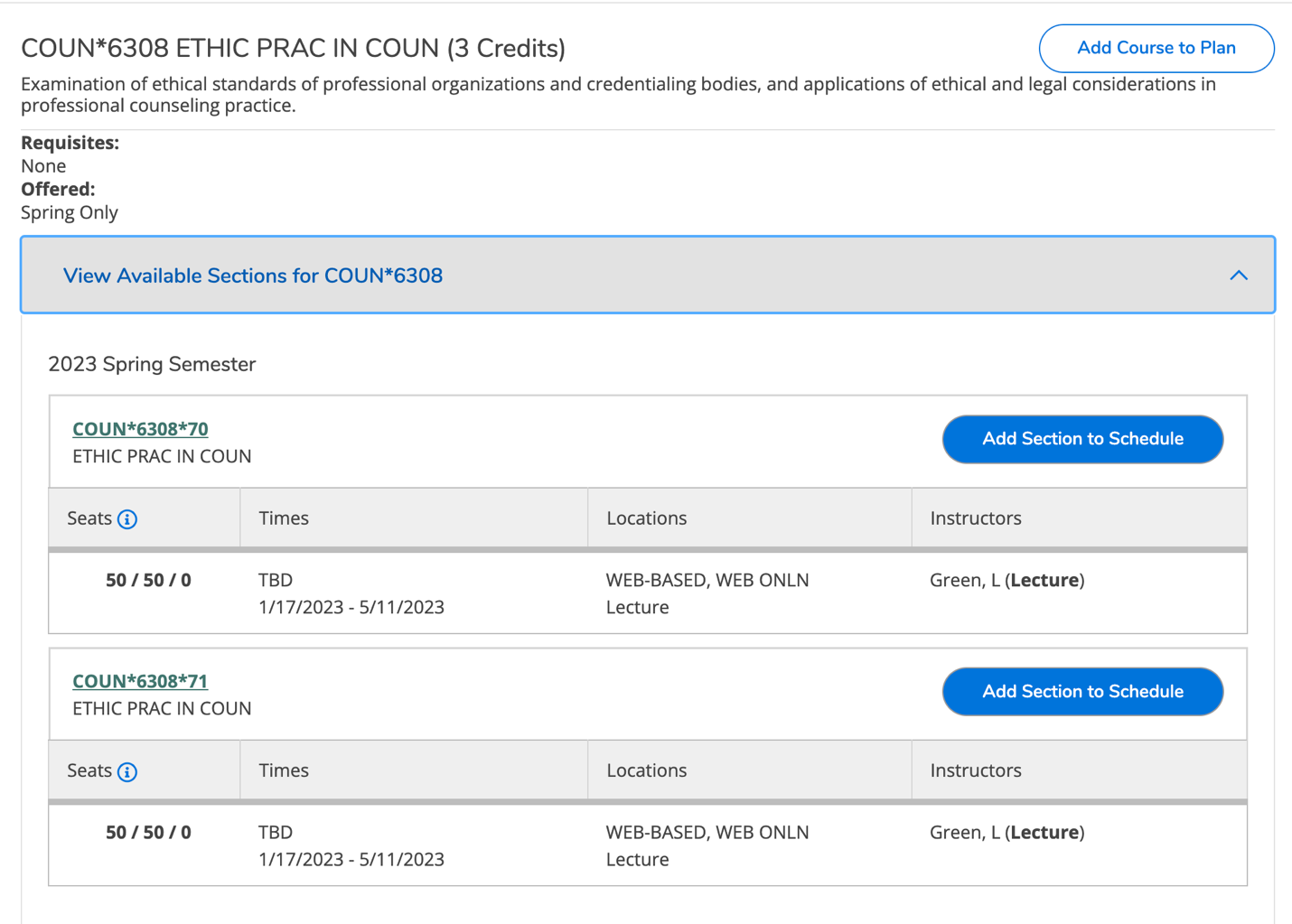 STEP 7: In Buff Advisor, on the left hand menu select Student Planning 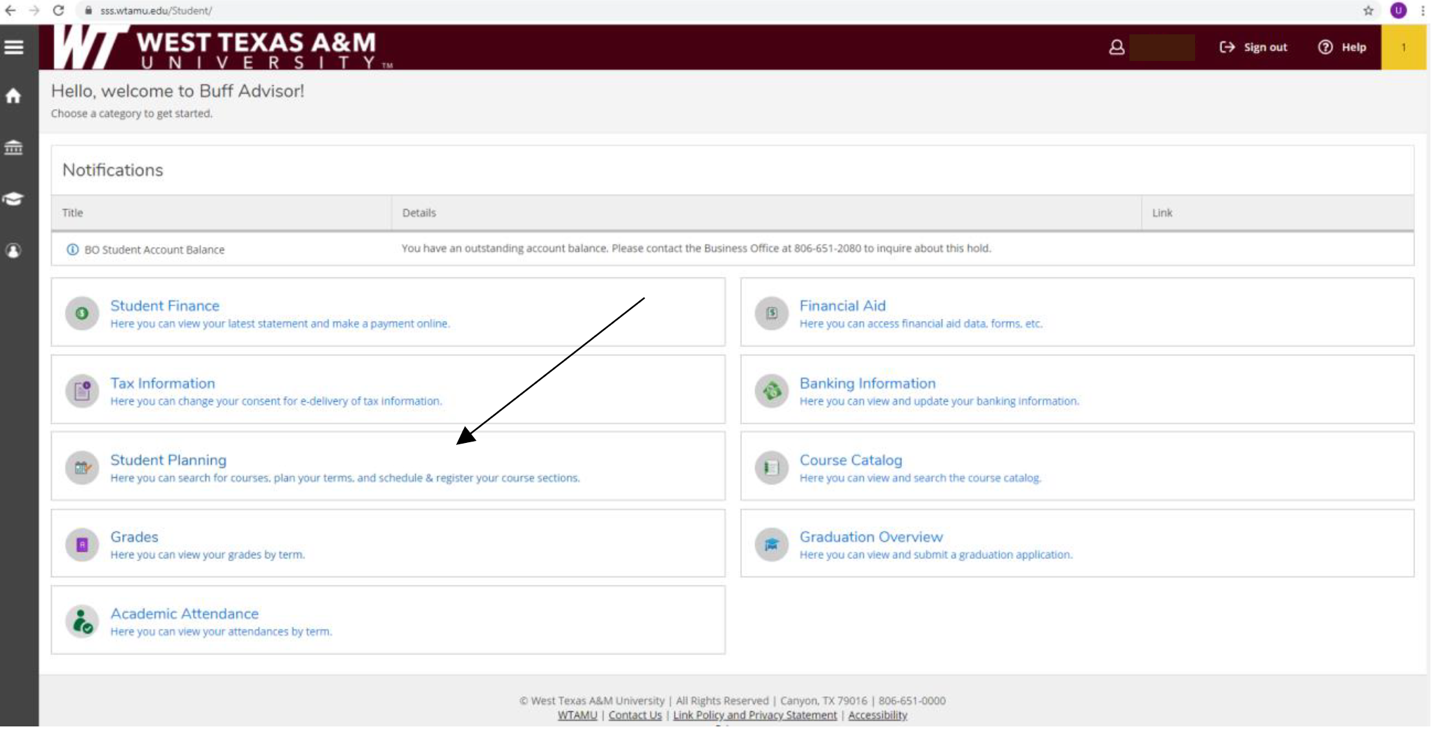 STEP 8: Then select; “Go to plan and Schedule”. 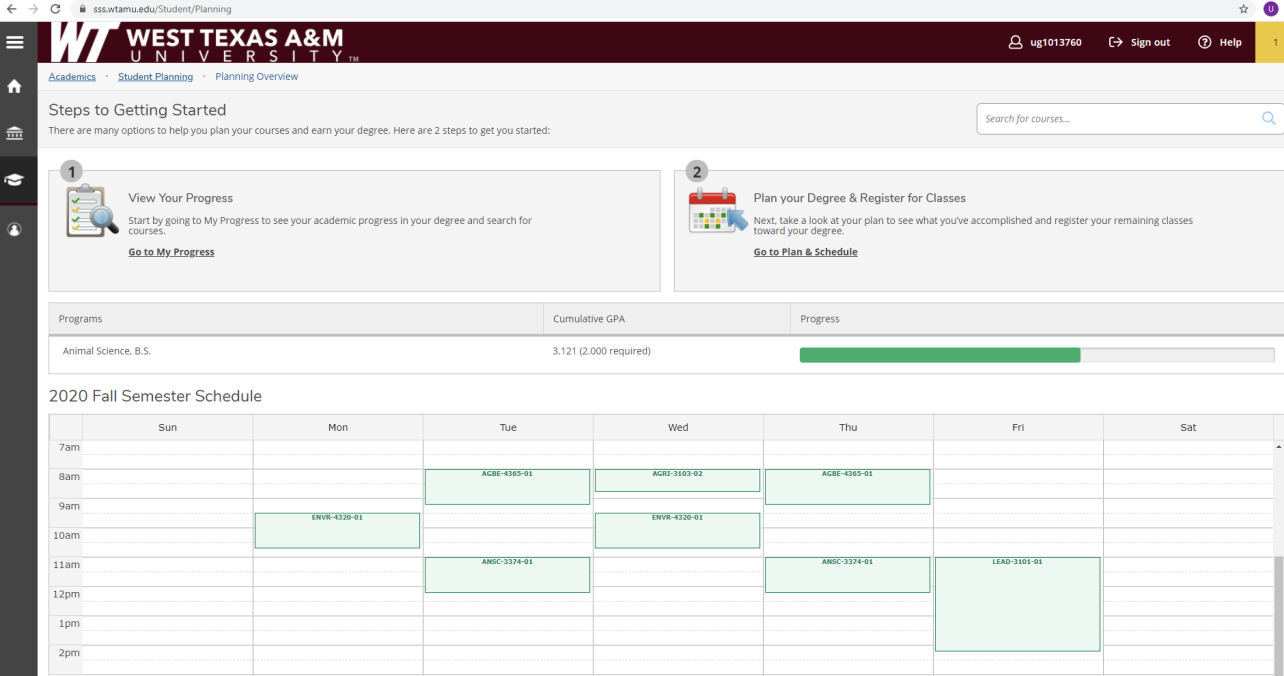 STEP 9: Use the arrows next to the semester to get to the current semester. You will need to make sure sections are selected for all courses planned (STEPS 1 to 6). When your registration block opens, the “Register Now” button will activate and turn blue. It is important to use the “Register Now” button instead of registering class by class. After you select “Register Now” all planned courses will be green and you will be registered for the semester! 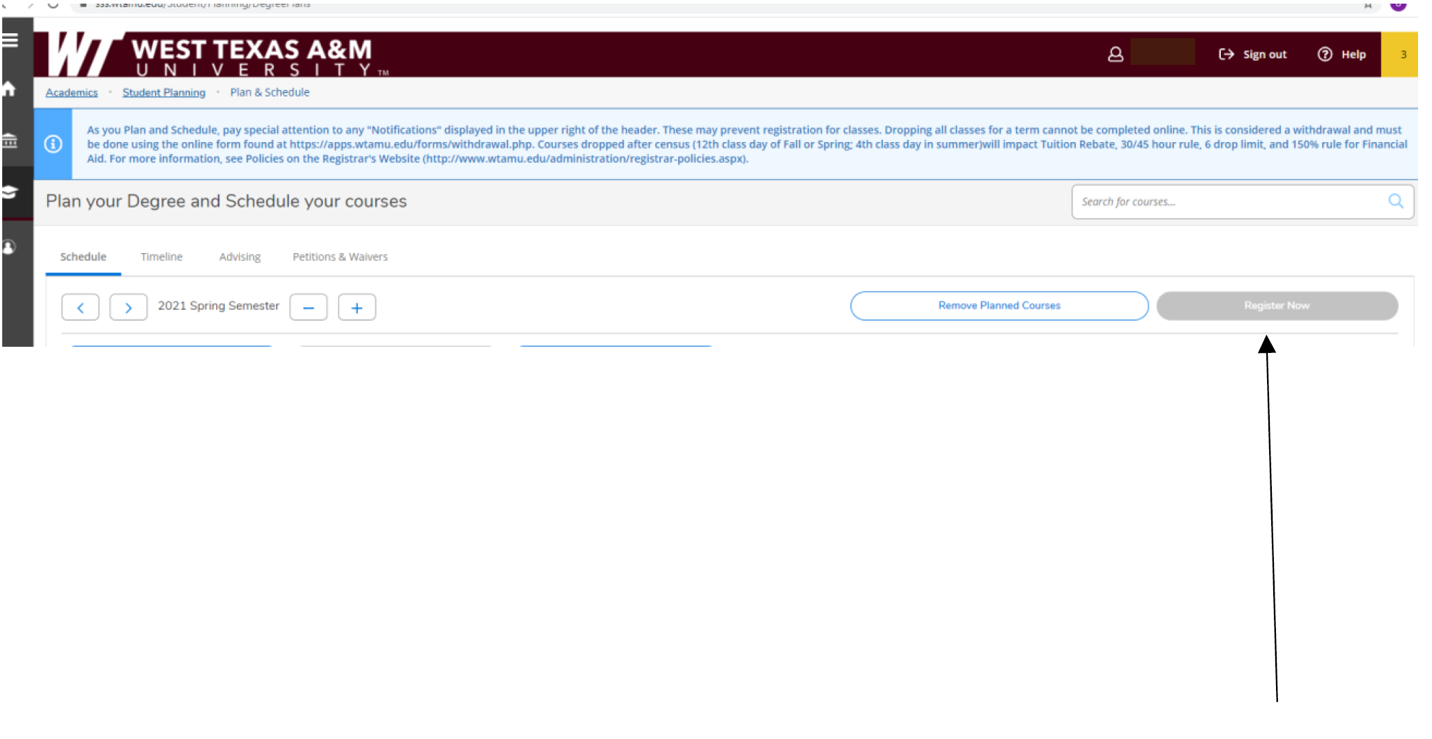 